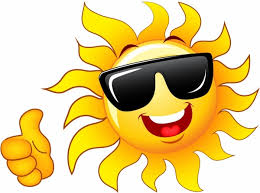 “A cloudy day is no match for a sunny disposition.”William Ward